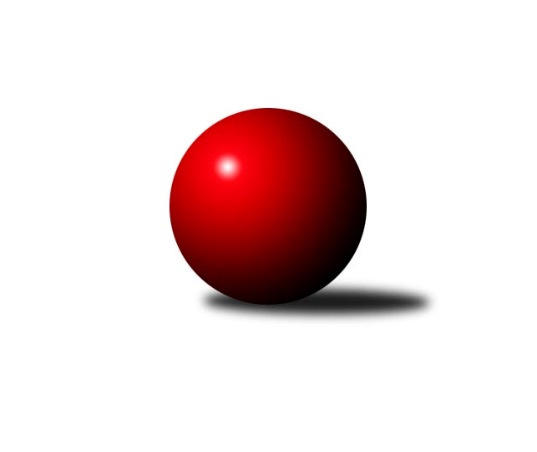 Č.12Ročník 2015/2016	28.2.2016Nejlepšího výkonu v tomto kole: 1662 dosáhlo družstvo: bufet Pája Bundesliga Opava 2015/2016Výsledky 12. kolaSouhrnný přehled výsledků:bufet Pája 	- Isotra 	8:0	1662:1467	0.0:0.0	22.2.Pauta 	- Hobes 	1:7	1321:1422	0.0:0.0	22.2.Agipp	- Red elefant	7:1	1370:1303	0.0:0.0	23.2.Zrapos 	- Mustangové 	0:8	1196:1552	0.0:0.0	25.2.Orel Stěbořice 	- Sako 		dohrávka		29.2.Orel Stěbořice 	- Hobes 	3:5	1480:1515	0.0:0.0	8.2.Sako 	- Zrapos 	6:2	1282:1165	0.0:0.0	9.2.Red elefant	- Orel Stěbořice 	2:6	1298:1382	0.0:0.0	10.2.Hobes 	- bufet Pája 	0:8	1442:1627	0.0:0.0	24.2.Tabulka družstev:	1.	Mustangové	12	11	1	0	77.0 : 19.0 	0.0 : 0.0 	 1535	23	2.	bufet Pája	13	11	1	1	84.0 : 20.0 	0.0 : 0.0 	 1545	23	3.	Isotra	12	9	0	3	63.0 : 33.0 	0.0 : 0.0 	 1512	18	4.	Hobes	13	9	0	4	67.0 : 37.0 	0.0 : 0.0 	 1473	18	5.	Orel Stěbořice	11	5	1	5	47.0 : 41.0 	0.0 : 0.0 	 1379	11	6.	Sako	11	4	0	7	37.0 : 51.0 	0.0 : 0.0 	 1319	8	7.	Red elefant	12	3	1	8	40.0 : 56.0 	0.0 : 0.0 	 1346	7	8.	Agipp	12	3	0	9	29.0 : 67.0 	0.0 : 0.0 	 1311	6	9.	Pauta	12	2	0	10	18.0 : 78.0 	0.0 : 0.0 	 1246	4	10.	Zrapos	12	1	0	11	18.0 : 78.0 	0.0 : 0.0 	 1221	2Podrobné výsledky kola:	 bufet Pája 	1662	8:0	1467	Isotra 	Michal Blažek	 	 275 	 0 		275 	 1:0 	 272 	 	272 	 0		Aleš Staněk	Josef Matušek	 	 285 	 0 		285 	 1:0 	 239 	 	239 	 0		Barbora Víchová	Maciej Basista	 	 247 	 0 		247 	 1:0 	 233 	 	233 	 0		Erich Stavař	Milan Jahn	 	 266 	 0 		266 	 1:0 	 249 	 	249 	 0		Pavel Vašek	Michal Markus	 	 287 	 0 		287 	 1:0 	 194 	 	194 	 0		Jindřiška Kadlecová	Petr Bracek ml.	 	 302 	 0 		302 	 1:0 	 280 	 	280 	 0		Jiří Staněkrozhodčí: Nejlepší výkon utkání: 302 - Petr Bracek ml.	 Pauta 	1321	1:7	1422	Hobes 	Jiří Breksa	 	 198 	 0 		198 	 0:1 	 214 	 	214 	 0		Jana Kašparová	Dominik Chovanec	 	 243 	 0 		243 	 1:0 	 232 	 	232 	 0		David Schiedek	Petr Platzek	 	 215 	 0 		215 	 0:1 	 221 	 	221 	 0		Josef Kašpar	Miroslav Toman	 	 236 	 0 		236 	 0:1 	 255 	 	255 	 0		Jana Martiníková	Barbora Mocková	 	 211 	 0 		211 	 0:1 	 235 	 	235 	 0		Jaromír Martiník	Petra Chřibková	 	 218 	 0 		218 	 0:1 	 265 	 	265 	 0		Miroslav Procházkarozhodčí: Nejlepší výkon utkání: 265 - Miroslav Procházka	 Agipp	1370	7:1	1303	Red elefant	Pavel Illík	 	 255 	 0 		255 	 1:0 	 227 	 	227 	 0		Tomáš Voznička	Oldřich Berger	 	 224 	 0 		224 	 1:0 	 180 	 	180 	 0		Ivo Harasim	Martin Mocek	 	 243 	 0 		243 	 1:0 	 220 	 	220 	 0		Karel Michálka	Jan Láznička	 	 182 	 0 		182 	 0:1 	 230 	 	230 	 0		Vladimír Kozák	Jaroslav Schwan	 	 231 	 0 		231 	 1:0 	 220 	 	220 	 0		Vladimír Klein	Radek Vícha	 	 235 	 0 		235 	 1:0 	 226 	 	226 	 0		Jan Kořenýrozhodčí: Nejlepší výkon utkání: 255 - Pavel Illík	 Zrapos 	1196	0:8	1552	Mustangové 	Petr Wirkotch	 	 217 	 0 		217 	 0:1 	 282 	 	282 	 0		Břetislav Mrkvica	Žofia Škropeková	 	 177 	 0 		177 	 0:1 	 263 	 	263 	 0		Zdeněk Chlopčík	Petr Mrkvička	 	 213 	 0 		213 	 0:1 	 259 	 	259 	 0		Dana Lamichová	Zuzana Predmeská	 	 215 	 0 		215 	 0:1 	 237 	 	237 	 0		Josef Plšek	Patrik Predmeský	 	 238 	 0 		238 	 0:1 	 268 	 	268 	 0		Pavel Martinec	Josef Satke	 	 136 	 0 		136 	 0:1 	 243 	 	243 	 0		Rudolf Tvrdoňrozhodčí: Nejlepší výkon utkání: 282 - Břetislav Mrkvica	 Orel Stěbořice 	1480	3:5	1515	Hobes 	Jan Štencel	 	 252 	 0 		252 	 1:0 	 246 	 	246 	 0		Jana Kašparová	Jan Komárek ml.	 	 222 	 0 		222 	 0:1 	 229 	 	229 	 0		Josef Klech	Jindřich Hanel	 	 249 	 0 		249 	 1:0 	 239 	 	239 	 0		Jana Martiníková	Patrik Martinek	 	 249 	 0 		249 	 0:1 	 276 	 	276 	 0		Miroslav Procházka	Petr Berger	 	 250 	 0 		250 	 0:1 	 277 	 	277 	 0		Vlastimil Kotrla	Michal Burda	 	 258 	 0 		258 	 1:0 	 248 	 	248 	 0		Martin Korabarozhodčí: Nejlepší výkon utkání: 277 - Vlastimil Kotrla	 Sako 	1282	6:2	1165	Zrapos 	Jan Salich	 	 197 	 0 		197 	 0:1 	 228 	 	228 	 0		Zuzana Predmeská	David Hrin	 	 229 	 0 		229 	 1:0 	 191 	 	191 	 0		Petr Mrkvička	Petr Salich	 	 224 	 0 		224 	 1:0 	 196 	 	196 	 0		Patrik Predmeský	Lída Rychlá	 	 232 	 0 		232 	 1:0 	 162 	 	162 	 0		Josef Satke	Tomáš Heinz	 	 219 	 0 		219 	 1:0 	 171 	 	171 	 0		Žofia Škropeková	Vilibald Marker	 	 181 	 0 		181 	 0:1 	 217 	 	217 	 0		Petr Wirkotchrozhodčí: Nejlepší výkon utkání: 232 - Lída Rychlá	 Red elefant	1298	2:6	1382	Orel Stěbořice 	Karel Michálka	 	 192 	 0 		192 	 0:1 	 245 	 	245 	 0		Jan Štencel	Ivo Harasim	 	 217 	 0 		217 	 1:0 	 201 	 	201 	 0		Jan Štencel ml.	Vladimír Kozák	 	 224 	 0 		224 	 0:1 	 257 	 	257 	 0		Jindřich Hanel	Pavel Proske	 	 221 	 0 		221 	 0:1 	 236 	 	236 	 0		Patrik Martinek	Tomáš Voznička	 	 222 	 0 		222 	 1:0 	 207 	 	207 	 0		Jan Komárek st.	Vladimír Klein	 	 222 	 0 		222 	 0:1 	 236 	 	236 	 0		Jaroslav Gracarozhodčí: Nejlepší výkon utkání: 257 - Jindřich Hanel	 Hobes 	1442	0:8	1627	bufet Pája 	Jaromír Martiník	 	 256 	 0 		256 	 0:1 	 285 	 	285 	 0		Maciej Basista	Josef Kašpar	 	 227 	 0 		227 	 0:1 	 298 	 	298 	 0		Josef Matušek	Miroslava Chmelařová	 	 248 	 0 		248 	 0:1 	 253 	 	253 	 0		Michal Blažek	Jindřiška Swaczynová	 	 218 	 0 		218 	 0:1 	 244 	 	244 	 0		Milan Franer	Martin Koraba	 	 255 	 0 		255 	 0:1 	 285 	 	285 	 0		Petr Bracek ml.	Miroslav Procházka	 	 238 	 0 		238 	 0:1 	 262 	 	262 	 0		Milan Jahnrozhodčí: Nejlepší výkon utkání: 298 - Josef MatušekPořadí jednotlivců:	jméno hráče	družstvo	celkem	plné	dorážka	chyby	poměr kuž.	Maximum	1.	Jiří Staněk 	Isotra 	292.25	292.3	0.0	0.0	1/1	(317)	2.	Michal Markus 	bufet Pája 	290.50	290.5	0.0	0.0	1/1	(303)	3.	Jakub Hendrych 	Isotra 	289.00	289.0	0.0	0.0	1/1	(289)	4.	Petr Bracek ml. 	bufet Pája 	279.00	279.0	0.0	0.0	1/1	(302)	5.	Petr Hendrych 	Sako 	278.83	278.8	0.0	0.0	1/1	(303)	6.	Aleš Staněk 	Isotra 	274.75	274.8	0.0	0.0	1/1	(294)	7.	Maciej Basista 	bufet Pája 	272.86	272.9	0.0	0.0	1/1	(296)	8.	Josef Matušek 	bufet Pája 	271.80	271.8	0.0	0.0	1/1	(298)	9.	Vlastimil Kotrla 	Hobes 	271.75	271.8	0.0	0.0	1/1	(280)	10.	Milan Vaněk ml. 	bufet Pája 	271.43	271.4	0.0	0.0	1/1	(293)	11.	Radek Hendrych 	Isotra 	271.00	271.0	0.0	0.0	1/1	(295)	12.	Petr Kozák 	Hobes 	270.50	270.5	0.0	0.0	1/1	(272)	13.	Břetislav Mrkvica 	Mustangové 	269.44	269.4	0.0	0.0	1/1	(291)	14.	Josef Hendrych 	Isotra 	269.20	269.2	0.0	0.0	1/1	(288)	15.	Pavel Martinec 	Mustangové 	266.09	266.1	0.0	0.0	1/1	(287)	16.	Vladimír Valenta 	Isotra 	265.00	265.0	0.0	0.0	1/1	(265)	17.	Petr Číž 	Mustangové 	264.38	264.4	0.0	0.0	1/1	(277)	18.	Michal Blažek 	bufet Pája 	263.50	263.5	0.0	0.0	1/1	(288)	19.	Martin Orálek 	bufet Pája 	263.00	263.0	0.0	0.0	1/1	(277)	20.	Jaromír Martiník 	Hobes 	261.00	261.0	0.0	0.0	1/1	(276)	21.	Milan Jahn 	bufet Pája 	259.33	259.3	0.0	0.0	1/1	(272)	22.	Martin Weiss 	Hobes 	256.50	256.5	0.0	0.0	1/1	(259)	23.	Zdeněk Chlopčík 	Mustangové 	255.45	255.5	0.0	0.0	1/1	(272)	24.	Miroslav Procházka 	Hobes 	253.60	253.6	0.0	0.0	1/1	(276)	25.	Rudolf Tvrdoň 	Mustangové 	252.50	252.5	0.0	0.0	1/1	(280)	26.	Tomáš Valíček 	bufet Pája 	252.29	252.3	0.0	0.0	1/1	(284)	27.	Svatopluk Kříž 	Mustangové 	250.00	250.0	0.0	0.0	1/1	(283)	28.	Martin Koraba 	Hobes 	248.75	248.8	0.0	0.0	1/1	(262)	29.	Václav Boháčik 	Mustangové 	248.67	248.7	0.0	0.0	1/1	(258)	30.	Jindřich Hanel 	Orel Stěbořice 	247.73	247.7	0.0	0.0	1/1	(282)	31.	Jana Martiníková 	Hobes 	247.67	247.7	0.0	0.0	1/1	(255)	32.	Jan Kořený 	Red elefant	246.50	246.5	0.0	0.0	1/1	(267)	33.	Vladimír Peter 	bufet Pája 	245.60	245.6	0.0	0.0	1/1	(269)	34.	Jana Tvrdoňová 	Mustangové 	245.00	245.0	0.0	0.0	1/1	(266)	35.	Josef Kašpar 	Hobes 	243.88	243.9	0.0	0.0	1/1	(277)	36.	Dana Lamichová 	Mustangové 	243.50	243.5	0.0	0.0	1/1	(259)	37.	Patrik Martinek 	Orel Stěbořice 	243.10	243.1	0.0	0.0	1/1	(264)	38.	Pavel Vašek 	Isotra 	242.90	242.9	0.0	0.0	1/1	(274)	39.	Miroslava Hendrychová 	Sako 	241.75	241.8	0.0	0.0	1/1	(249)	40.	Jaroslav Lakomý 	Hobes 	241.75	241.8	0.0	0.0	1/1	(285)	41.	Jan Komárek st. 	Orel Stěbořice 	241.10	241.1	0.0	0.0	1/1	(273)	42.	Miroslava Chmelařová 	Hobes 	240.00	240.0	0.0	0.0	1/1	(248)	43.	Michal Burda 	Orel Stěbořice 	240.00	240.0	0.0	0.0	1/1	(258)	44.	Oldřich Berger 	Agipp	238.89	238.9	0.0	0.0	1/1	(263)	45.	Milan Franer 	bufet Pája 	237.00	237.0	0.0	0.0	1/1	(244)	46.	Pavel Illík 	Agipp	236.25	236.3	0.0	0.0	1/1	(255)	47.	Přemysl Žáček 	bufet Pája 	236.00	236.0	0.0	0.0	1/1	(236)	48.	Jan Štencel 	Orel Stěbořice 	235.00	235.0	0.0	0.0	1/1	(258)	49.	Jana Kašparová 	Hobes 	234.63	234.6	0.0	0.0	1/1	(274)	50.	Josef Plšek 	Mustangové 	234.40	234.4	0.0	0.0	1/1	(251)	51.	Dominik Chovanec 	Pauta 	234.22	234.2	0.0	0.0	1/1	(257)	52.	Vítězslav Stanovský 	Isotra 	234.00	234.0	0.0	0.0	1/1	(234)	53.	Pavel Proske 	Red elefant	233.00	233.0	0.0	0.0	1/1	(245)	54.	David Schiedek 	Hobes 	232.70	232.7	0.0	0.0	1/1	(271)	55.	Josef Matušek 	bufet Pája 	232.00	232.0	0.0	0.0	1/1	(249)	56.	Jaroslav Schwan 	Agipp	232.00	232.0	0.0	0.0	1/1	(239)	57.	Vladimír Kozák 	Red elefant	230.80	230.8	0.0	0.0	1/1	(243)	58.	Vladislav Kobelár 	Red elefant	230.11	230.1	0.0	0.0	1/1	(252)	59.	Vladimír Klein 	Red elefant	230.09	230.1	0.0	0.0	1/1	(255)	60.	Erich Stavař 	Isotra 	230.00	230.0	0.0	0.0	1/1	(233)	61.	Jan Komárek ml. 	Orel Stěbořice 	228.25	228.3	0.0	0.0	1/1	(242)	62.	Ivo Harasim 	Red elefant	228.00	228.0	0.0	0.0	1/1	(259)	63.	Martin Mocek 	Agipp	226.56	226.6	0.0	0.0	1/1	(264)	64.	Tomáš Piekarczyk 	Red elefant	226.33	226.3	0.0	0.0	1/1	(236)	65.	Jiří Novák 	Zrapos 	226.25	226.3	0.0	0.0	1/1	(263)	66.	Petr Wirkotch 	Zrapos 	226.00	226.0	0.0	0.0	1/1	(247)	67.	Patrik Predmeský 	Zrapos 	222.30	222.3	0.0	0.0	1/1	(254)	68.	Barbora Víchová 	Isotra 	221.91	221.9	0.0	0.0	1/1	(243)	69.	Zuzana Predmeská 	Zrapos 	221.75	221.8	0.0	0.0	1/1	(268)	70.	Marta Andrejčáková 	Pauta 	221.00	221.0	0.0	0.0	1/1	(234)	71.	Karel Michálka 	Red elefant	220.73	220.7	0.0	0.0	1/1	(259)	72.	Vilibald Marker 	Sako 	220.36	220.4	0.0	0.0	1/1	(247)	73.	Tomáš Voznička 	Red elefant	220.29	220.3	0.0	0.0	1/1	(238)	74.	Radek Vícha 	Agipp	218.80	218.8	0.0	0.0	1/1	(235)	75.	Pavel Budík 	Pauta 	218.43	218.4	0.0	0.0	1/1	(248)	76.	Jindřiška Swaczynová 	Hobes 	218.00	218.0	0.0	0.0	1/1	(218)	77.	Radek Gregořica 	Agipp	218.00	218.0	0.0	0.0	1/1	(218)	78.	Josef Klech 	Hobes 	217.50	217.5	0.0	0.0	1/1	(233)	79.	Jaroslav Čerevka 	Agipp	217.18	217.2	0.0	0.0	1/1	(254)	80.	David Hrin 	Sako 	217.00	217.0	0.0	0.0	1/1	(230)	81.	Jan Láznička 	Agipp	215.70	215.7	0.0	0.0	1/1	(256)	82.	Petr Platzek 	Pauta 	214.67	214.7	0.0	0.0	1/1	(219)	83.	Jindřiška Kadlecová 	Isotra 	214.36	214.4	0.0	0.0	1/1	(243)	84.	Barbora Mocková 	Pauta 	214.20	214.2	0.0	0.0	1/1	(229)	85.	Petra Chřibková 	Pauta 	214.20	214.2	0.0	0.0	1/1	(224)	86.	Tomáš Heinz 	Sako 	214.10	214.1	0.0	0.0	1/1	(249)	87.	Lída Rychlá 	Sako 	212.33	212.3	0.0	0.0	1/1	(232)	88.	Petr Berger 	Orel Stěbořice 	210.57	210.6	0.0	0.0	1/1	(250)	89.	Petr Mrkvička 	Zrapos 	209.55	209.5	0.0	0.0	1/1	(244)	90.	Zdeněk Bajer 	Pauta 	209.50	209.5	0.0	0.0	1/1	(250)	91.	Petr Salich 	Sako 	208.75	208.8	0.0	0.0	1/1	(245)	92.	Šárka Bainová 	Sako 	207.00	207.0	0.0	0.0	1/1	(237)	93.	Miroslav Toman 	Pauta 	204.86	204.9	0.0	0.0	1/1	(236)	94.	Ivo Montag 	Agipp	204.00	204.0	0.0	0.0	1/1	(208)	95.	Eliška Pavelková 	Sako 	203.00	203.0	0.0	0.0	1/1	(203)	96.	Jaroslav Graca 	Orel Stěbořice 	202.14	202.1	0.0	0.0	1/1	(236)	97.	Roman Škrobánek 	bufet Pája 	202.00	202.0	0.0	0.0	1/1	(205)	98.	Filip Jahn 	bufet Pája 	200.00	200.0	0.0	0.0	1/1	(200)	99.	Pavel Jašek 	bufet Pája 	199.50	199.5	0.0	0.0	1/1	(211)	100.	Marek Montag 	Agipp	199.38	199.4	0.0	0.0	1/1	(214)	101.	Marta Špačková 	Sako 	197.20	197.2	0.0	0.0	1/1	(219)	102.	Jan Salich 	Sako 	197.00	197.0	0.0	0.0	1/1	(197)	103.	Jiří Breksa 	Pauta 	194.88	194.9	0.0	0.0	1/1	(217)	104.	Lenka Markusová 	bufet Pája 	194.50	194.5	0.0	0.0	1/1	(196)	105.	Lenka Nevřelová 	Pauta 	192.33	192.3	0.0	0.0	1/1	(230)	106.	Jan Štencel ml. 	Orel Stěbořice 	188.00	188.0	0.0	0.0	1/1	(201)	107.	Marie Holešová 	Pauta 	187.00	187.0	0.0	0.0	1/1	(237)	108.	Žofia Škropeková 	Zrapos 	185.58	185.6	0.0	0.0	1/1	(222)	109.	Vratislav Černý 	Orel Stěbořice 	183.00	183.0	0.0	0.0	1/1	(183)	110.	Miroslav Frkal 	Agipp	182.40	182.4	0.0	0.0	1/1	(203)	111.	Antonín Kříž 	Orel Stěbořice 	178.00	178.0	0.0	0.0	1/1	(178)	112.	Jarmila Bučková 	Pauta 	168.00	168.0	0.0	0.0	1/1	(168)	113.	Josef Satke 	Zrapos 	153.50	153.5	0.0	0.0	1/1	(192)	114.	Svatopluk Sedláček 	Red elefant	148.33	148.3	0.0	0.0	1/1	(167)Sportovně technické informace:Starty náhradníků:registrační číslo	jméno a příjmení 	datum startu 	družstvo	číslo startu
Hráči dopsaní na soupisku:registrační číslo	jméno a příjmení 	datum startu 	družstvo	Program dalšího kola:13. kolo29.2.2016	po	17:00	Red elefant - Pauta 	29.2.2016	po	18:30	Orel Stěbořice  - Sako  (dohrávka z 12. kola)	1.3.2016	út	18:00	Sako  - Agipp	2.3.2016	st	17:00	Orel Stěbořice  - Zrapos 	3.3.2016	čt	17:30	Isotra  - Mustangové 	Nejlepší šestka kola - absolutněNejlepší šestka kola - absolutněNejlepší šestka kola - absolutněNejlepší šestka kola - absolutněNejlepší šestka kola - dle průměru kuželenNejlepší šestka kola - dle průměru kuželenNejlepší šestka kola - dle průměru kuželenNejlepší šestka kola - dle průměru kuželenNejlepší šestka kola - dle průměru kuželenPočetJménoNázev týmuVýkonPočetJménoNázev týmuPrůměr (%)Výkon1xPetr Bracek ml.Orel Stěbořice 362.4*1xPetr Bracek ml.Orel Stěbořice 130.343028xMichal MarkusOrel Stěbořice 344.4*8xMichal MarkusOrel Stěbořice 123.862871xJosef MatušekOrel Stěbořice 342*1xJosef MatušekOrel Stěbořice 1232853xBřetislav MrkvicaZrapos 338.4*3xBřetislav MrkvicaZrapos 121.7128211xJiří StaněkSako 336*11xJiří StaněkSako 120.842803xMichal BlažekOrel Stěbořice 330*3xMichal BlažekOrel Stěbořice 118.69275